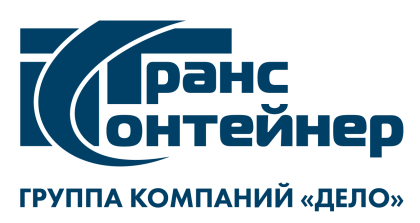 Филиал ПAO «ТрансКонтейнер»на Приволжской железной дороге410017, г. Саратов, ул. Шелковичная, д.11/15тел.: +7 (8452) 42-76-38e-mail: trcont_priv@trcont.com, www.trcont.com Изменение № 1 от 30.12.2020                                                ВНИМАНИЕ!филиал ПАО «ТрансКонтейнер» на Приволжской железной дороге уведомляет о внесении изменений в документацию о закупке способом размещения оферты № РО-НКППРИВ-20-0005 на право заключения договора (договоров)  на «Оказание и/или организация оказания терминальных, а также транспортно – экспедиционных услуг, связанных с приемом и отправлением груженых/порожних вагонов/контейнеров на контейнерных терминалах на местах общего и необщего пользования расположенных в пределах Приволжской  железной дороги.» 1. Пункт 7 раздела 5 «Информационная карта» документации о закупке изложить в следующей редакции:   В связи с актуализацией документации по размещению оферты внесены изменения в документацию о закупке. Актуальная редакция документации о закупке по размещению оферты № РО-НКППРИВ-20-0005, размещена на официальном сайте ПАО «ТрансКонтейнер» (http://www.trcont.ru).Председатель Конкурсной комиссии   филиала ПАО «ТрансКонтейнер»  на Приволжской железной дороге                                                       Б. Б. Борисов7.Место, дата и время начала и окончания срока подачи ЗаявокЗаявки принимаются ежедневно по рабочим дням с 09 часов 30 минут до 12 часов 00 минут и с 13 часов 00 минут до 17 часов 00 минут (в пятницу и предпраздничные дни до 16 часов 00 минут) местного времени с даты, указанной в пункте 6 Информационной карты и до «18» января 2021 г. по адресу, указанному в пункте 2 Информационной карты.